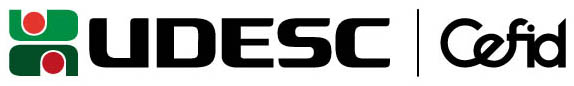 Universidade do Estado de Santa Catarina – UDESCCentro de Ciências da Saúde e do Esporte – CEFIDCADASTRO DO ALUNO ESPECIAL DO PPGCMH(    ) Curso de Mestrado     (    ) Curso de Doutorado Dados Pessoais:Nome Completo: ___________________Sexo: (  )Feminino  (  )MasculinoData de Nascimento:_____/___/_______  Cidade/Estado:________________________RG nº:_________________________Órgão Expedidor:_____________CPF nº:___________________Título Eleitoral nº:_____________Secção:_________ Cidade/Zona________________ Estado Civil: __________________________Telefone:(   )__________________ Celular: (   ) _________________Fax:(   )_________________E-mail: ______________________________Endereço Residencial Atualizado em Florianópolis:Rua/Av:__________________________________________________no __________Bairro:_____________________Cidade/Estado:_________________  CEP:________________Endereço Residencial Atualizado da Cidade de Origem:Rua/Av:__________________________________________________no __________Bairro:_____________________Cidade/Estado:_________________  CEP:________________Telefone:(  )______________ Celular: ( ) ______________Fax:( )_____________Dados Profissionais atuais:Local de Trabalho:_________________________________Data de Admissão:__________Rua/Av:__________________________________________________  no __________Bairro:_____________________Cidade/Estado:_________________  CEP:________________Telefone do trabalho:(   )______________ Fax:(   )_____________Informações Adicionais:Graduado em:_________________________Instituição:__________________Ano de conclusão:_______Especializado em:_________________Instituição:________________Ano de conclusão:________Mestrado em:_____________________Instituição:________________Ano de conclusão:________Programa de Pós-Graduação em Ciências do Movimento Humano – PPGCMH